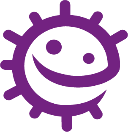 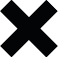 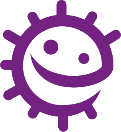 PatientPeni-cillin Meti-cillinErythro-mycinVanco-mycinAmoxi-cillinDiagnosisNoNoNoNoNoInfluenzaYesYesYesYesYesStrep throatNoYesYesYesNoStaphylococcus wound infectionNoNoNoNoMRSAFlu(Influenza virus)Zone of InhibitionSize (mm)Penicillin MethicillinErythromycinVancomycinAmoxicillinStrep Throat(Streptococcus)Zone of InhibitionSize (mm)Penicillin MethicillinErythromycinVancomycinAmoxicillinStaph WoundInfection(Staphylococcus aureus)Zone of InhibitionSize (mm)Penicillin MethicillinErythromycinVancomycinAmoxicillinMRSA(MethicillinResistantStaphylococcus aureus)Zone of InhibitionSize (mm)Penicillin MethicillinErythromycinVancomycinAmoxicillin